Übergabeprotokoll                                                Nr.......................Benutzer:  					__________________________Verantwortliche Person:		__________________________Räume:	Kleiner Saal                          Grosser Saal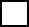 	KücheMängel:					__________________________									__________________________						__________________________Preis/ Schlüsseldepot:		__________________________	Bemerkungen:				__________________________Datum:  .......................		Unterschrift:  ..................................